ОБЛАСТНОЙ ПРОФИЛЬНЫЙ СЕМИНАР «ШКОЛА МОЛОДЫХ УЧЕНЫХ» ПО ПРОБЛЕМАМ ГУМАНИТАРНЫХ НАУК14 ИЮНЯ 2024 ГОДАИНФОРМАЦИОННОЕ ПИСЬМОУважаемые коллеги!Управление образования и науки Липецкой области на базе Елецкого государственного университета им. И.А. Бунина проводит 14 июня 2024 года областной профильный семинар «Школа молодых ученых» по проблемам гуманитарных наук. Приглашаем вас принять участие в работе семинара.Цели семинара: обсуждение инновационных подходов к постановке и решению широкого спектра фундаментальных и прикладных проблем гуманитарных наук; привлечение талантливой молодежи в сферу гуманитарных исследований и разработок; обобщение и презентация результатов научных поисков и образовательных практик; апробация и выработка новых исследовательских методик в изучении гуманитарных наук.Участники семинара: молодые учёные Липецкой области, имеющие учёную степень доктора / кандидата наук, аспиранты и магистранты.Научная программа семинара включает:-	пленарные обзорные и специализированные доклады ведущих ученых в области гуманитарных наук;- мастер-классы по актуальным проблемам гуманитарных наук ведущими учёными, представляющими образовательные организации высшего образования Липецкой области;-	научные секционные заседания по тематическим направлениям.Тематические направления семинара:1. Исследования в области языка, литературы, журналистики и культуры;2. Исторические и археологические исследования;3. Исследования в сфере экономики, права и философии;4. Социология, психология и педагогика: направления современных исследований.Языки семинара:Рабочим языком семинара является русский.Форма участия:- очная (выступление с докладом на семинаре и публикация статьи).Мероприятие проводится в дистанционной формате. Гиперссылка для подключения будет направлена участникам 13.06.2024.Сроки предоставления материаловЗаявка на участие в семинаре подаётся по электронному адресу kafedra.rfg@mail.ru с пометкой в теме: «Заявка на участие в ШМУ-2024» до 02 июня 2024 г. (включительно) (форма заявки – Приложение 1). Файл назвать по фамилии участника (например: заявка Иванов А.А.). Статьи, оформленные в соответствии с требованиями (Приложение 2), принимаются до 13 июня (включительно) 2024 г. Файл назвать по фамилии участника (например: статья Иванов А.А.). Оргкомитет в течение 2 рабочих дней отправляет автору письмо с подтверждением получения материалов. Участникам, не получившим подтверждения, просьба продублировать материалы либо связаться с Оргкомитетом.ПримечаниеОргкомитет оставляет за собой право отклонить заявку, если предложенный доклад не соответствует требованиям к оформлению и обозначенным направлениям работы.Обращаем Ваше внимание, что доклады участников проверяются системой «Антиплагиат». Оригинальность должна составлять не менее 50% (при этом уровень некорректных заимствований не должен превышать 20%). При выявлении некорректных заимствований работа участника не допускается к публикации.По итогам работы Школы будет издан сборник статей. Статьи участников семинара публикуются бесплатно. Планируется размещение сборника в РИНЦ.Адрес организационного комитета:Россия, Липецкая область, г. Елец, ул. Коммунаров, д. 28.Елецкий государственный университет им. И.А. Бунина, кафедра русской филологии и журналистики, УК-15, ауд. 410 kafedra.rfg@mail.ru Контактный телефон: 8(980)3561726; 8 (47467) 6-08-10 Дякина Анжелика АлександровнаПриложение 1. Заявка на участие в семинареПриложение 2 Требования к оформлению статьиК публикации принимаются статьи объемом 3-5 страниц, включая рисунки, таблицы и список литературы.Материалы должны быть представлены на русском языке и включать:Название статьи (ПРОПИСНЫМИ БУКВАМИ) по центру (шрифт Times New Roman, кегль 14).Имя Отчество  Фамилию автора (ов) по правому краю (шрифт Times New Roman, кегль 12). Место работы автора(ов) и электронный адрес автора(ов)  по правому краю (шрифт Times New Roman, кегль 12).И.О.Ф. научного руководителя, его ученую степень и звание по правому краю (для аспирантов и студентов) (шрифт Times New Roman, кегль 12).Аннотацию (шрифт Times New Roman курсив, кегль 12, абзацный отступ – 1,25 см, междустрочный интервал – одинарный, выравнивание по ширине). Ключевые слова (3-5) (шрифт Times New Roman курсив, кегль 12, абзацный отступ – 1,25 см, междустрочный интервал – одинарный, выравнивание по ширине). Набор основного текста производится шрифтом Times New Roman, кегль 14. Междустрочный интервал – одинарный, выравнивание по ширине.Размеры полей: сверху, снизу, слева, справа – 20 мм, абзацный отступ – 1,25 см.Таблицы – шрифт Times New Roman курсив, кегль 12. Надзаголовочная часть таблицы должна быть отбита от верхней обрамляющей линейки. Заголовки граф центрируются. Список литературы.Не допускается: 1) нумерация страниц; 2) использование автоматических постраничных сносок; 3) использование разреженного или уплотненного межбуквенного интервала.Сноски на литературу следует оформлять в квадратных скобках с указанием номера ссылки в списке литературы и страницы, например: [1, с.165].Наличие списка литературы ОБЯЗАТЕЛЬНО. Сноска на каждый указанный источник ОБЯЗАТЕЛЬНА.  Список литературы оформляется в алфавитном порядке в соответствии с ГОСТ Р 7.0.100-2018. Пример оформления статьиРАЗВИТИЕ ЦИФРОВОЙ ГРАМОТНОСТИ БУДУЩИХ ЖУРНАЛИСТОВ НА ОСНОВЕ ПРОЕКТНОЙ ДЕЯТЕЛЬНОСТИ
Анастасия Юрьевна Пчелова
ЕГУ  им. И.А. Бунина
pchelova.anastasia2000@gmail.com;
Юлия Алексеевна Рыкова
ЕГУ  им. И.А. Бунина
yulya.rykova.2000@bk.ru
Научный руководитель:
к.пед.н., доцент Ю.В. Артемова
           Аннотация. Подготовка молодых специалистов, способных осуществлять свою
профессиональную деятельность в условиях инновационно развивающейся цифровой экономики РФ – одна из главных задач современной системы высшего образования на сегодняшний день. Для будущих журналистов востребованный уровень профессиональной идентичности не возможен без наличия набора базовых цифровых компетенций. Одним их возможных вариантов их развития становится проектная деятельность по созданию лонгридов.Ключевые слова: цифровая грамотность, журналист, проектная деятельность.Текст статьи Текст статьи Текст статьи Текст статьи Текст статьи Текст статьи Текст статьи Текст статьи Текст статьи Текст статьи Текст статьи Текст статьи Список литературы1. Артемова И.В. Просроченная дебиторская и кредиторская задолженность / И.В. Артемов // Советник в сфере образования. – 2019. – № 7. – С. 19-24.2. Басовский Л.Е. Комплексный экономический анализ хозяйственной деятельности: учебное пособие / Л.Е. Басовский. – Москва: ИНФРА-М, 2017. – 366 с.3. Программа-проигрыватель «Анимационные карты России и мира (843-1618 годы). – URL: http://school-collection.edu.ru/catalog/rubr/6f294ed6-b780-11db-8314-0800200c9a66/.4. Самаль Е.В. От манипуляций к самоактуализации – путь к психологическому здоровью педагога / Е.В. Самаль // Здоровье педагога: проблемы и пути решения: сб. науч. статей заочной Всерос. научно-практ. интернет-конф.  Омск, июнь-сентябрь 2010 г. – Омск: Полиграфический центр «КАН». – С. 37-43.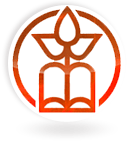 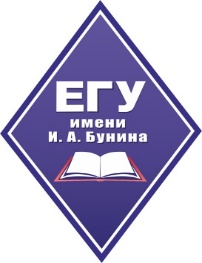 Управление образования и наукиЛипецкой областиФГБОУ ВО «Елецкий государственный университет им. И.А. Бунина»1.ФИО (полностью)2.Место работы или учебы (полное название организации)3.Ученое звание, ученая степень, должность/кафедраДля обучающихся полное наименование института/факультета, курс(с указанием бакалавриат/магистратура/аспирантура)4.Соавторы, если есть (ФИО полностью, ученое звание, ученая степень, должность/кафедра)5.ФИО научного руководителя, ученое звание, ученая степень6. Тема статьи7. Направление8.E-mail9.Контактный телефон